СУМСЬКА МІСЬКА РАДА СКЛИКАННЯ           СЕСІЯРІШЕННЯПро розроблення містобудівної  документації «Детальний план території (реконструкція), обмеженої вулицями Харківська,
1-а Замостянська, Черкаська, Лінійна у м. Суми»          З метою уточнення положень генерального плану м. Суми,  визначення планувальної організації, просторової композиції, доцільності обсягів, послідовності реконструкції забудови території, обмеженої вулицею Харківська, 1-а Замостянська, Черкаська, Лінійна у м. Суми, враховуючи звернення АТ «Банк Кредит Дніпро» від 28.08.2020 № 17-6004 та рекомендації постійної комісії з питань архітектури, містобудування, регулювання земельних відносин, природокористування та екології Сумської міської ради (протокол засідання постійної комісії від          №     ,  відповідно до статей 8, 10, 16, 19, 21 Закону України «Про регулювання містобудівної діяльності» та розділу IV Порядку розроблення містобудівної документації, затвердженого наказом Міністерства регіонального розвитку, будівництва та житлово-комунального господарства України від 16.11.2011 № 290, керуючись статтею 25 Закону України «Про місцеве самоврядування в Україні», Сумська міська радаВИРІШИЛА:1. Розробити містобудівну документацію «Детальний план території (реконструкція), обмеженої вулицями Харківська, 1-а Замостянська, Черкаська, Лінійна у м. Суми». 2. Визначити замовником розроблення містобудівної документації, зазначеної в пункті першому цього рішення, управління архітектури та  містобудування Сумської міської ради (Кривцов А.В.).3. Управлінню архітектури та містобудування Сумської міської ради (Кривцов А.В.) здійснити заходи з організації розроблення містобудівної документації «Детальний план території (реконструкція), обмеженої вулицями Харківська, 1-а Замостянська, Черкаська, Лінійна у м. Суми» та проведення громадських слухань щодо врахування громадських інтересів до проекту даної містобудівної документації. 4. Фінансування робіт з розроблення детального плану території здійснити за рахунок джерел, не заборонених законодавством.5. Департаменту комунікацій та інформаційної політики Сумської міської ради (Кохан А.І.) у двотижневий строк з дня прийняття даного  рішення забезпечити його оприлюднення шляхом розміщення у засобах масової інформації і на офіційному сайті Сумської міської ради. Сумський міський голова      						            О.М. ЛисенкоВиконавець: Фролов О.М.                       ___________Ініціатор розгляду питання – постійна комісія з питань архітектури, містобудування, регулювання земельних відносин, природокористування та екології Сумської міської ради.Проект рішення підготовлено управлінням архітектури та містобудування Сумської міської ради.Доповідач: управління архітектури та містобудування Сумської міської ради.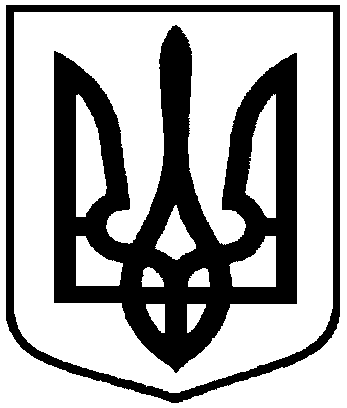      Проект      оприлюднено       «___»_________ 20__ р. від              2020 року  №         -МР